РОССИЙСКАЯ ФЕДЕРАЦИЯСОВЕТ  ДЕПУТАТОВ СЕЛЬСКОГО  ПОСЕЛЕНИЯ                          НИЖНЕМАТРЕНСКИЙ  СЕЛЬСОВЕТДобринского  муниципального  района Липецкой области4-я сессия  VI созываРЕШЕНИЕ11.12.2020г.                      с. Нижняя Матренка                            № 28 –рсОб установлении размера стоимости движимого имущества,подлежащего учету в реестре муниципальной собственности               сельского поселения Нижнематренский сельсоветДобринского муниципального районаРассмотрев обращение администрации сельского поселения Нижнематренский сельсовет об установлении размера стоимости движимого имущества, подлежащего учету в реестре муниципальной собственности сельского поселения Нижнематренский сельсовет Добринского муниципального района, в целях совершенствования порядка учета объектов муниципальной собственности сельского поселения Нижнематренский сельсовет, руководствуясь Уставом сельского поселения Нижнематренский сельсовет, учитывая совместное решение постоянных комиссий, Совет депутатов сельского поселения Нижнематренский сельсовет РЕШИЛ:1. Установить, что включению в реестр муниципального имущества сельского поселения Нижнематренский сельсовет  подлежит находящееся в муниципальной собственности движимое имущество, акции, доли (вклады) в уставном (складочном) капитале хозяйственного общества или товарищества либо иное имущество, не относящееся к недвижимым и движимым вещам, стоимость которого превышает 200 000 рублей.2.Учет особо ценного движимого имущества, закрепленное за  автономными или бюджетными муниципальными учреждениями, а также учет транспортных средств осуществлять независимо от их стоимости.3.Настоящее решение  вступает в силу со дня его официального обнародованияПредседатель Совета депутатов сельского поселения Нижнематренский сельсовет                                             С.Н.Бирюков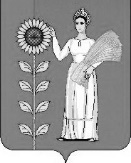 